Temat: Międzynarodowe formy ochrony przyrody1. Konwencje ochrony przyrody.                                                     Połącz konwencje z jego definicją:       A – konwencja CITES	                                    Ochrona obszarów wodno-błotnych  o                                                                                     międzynarodowym znaczeniu.B – konwencja bońska	                                   Kontrolowanie handlu i obrotu gatunkami                                                                               zagrożonymi wyginięciem. C – konwencja ramsarska		                      Ochrona dzikich zwierząt migrujących. 2. Nazwy rezerwatów biosfery obejmujących tereny należące Polski i innych krajów.                 Zaznacz odpowiednie rezerwaty Karkonoski Rezerwat Biosfery            Tatrzański Rezerwat Biosfery            Międzynarodowy Rezerwat Biosfery            Międzynarodowy Rezerwat Biosfery „Karpaty Wschodnie”            Rezerwat Biosfery „Bory Tucholskie”
           Białowieski Rezerwat Biosfery3. Sieci ekologiczne na terenie Europy.Obszary specjalnej ochrony ptaków i ochrony siedlisk.Zaznacz jeden  z nich           Europejska Sieć Ekologiczna (EECONET)     Europejska Sieć Ekologiczna Natura 2000      Bałtycki System Obszarów Chronionych (BSPA).4. Symbole organizacji międzynarodowych - ochrony środowiska.                                         Połącz z odpowiedni znaczek z nazwą.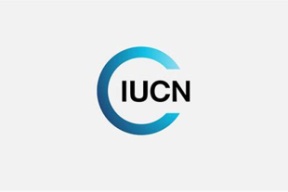 	                                        Światowy Fundusz na rzecz Przyrody.                                                                                           Program Ochrony Środowiska Narodów                                                                                             Zjednoczonych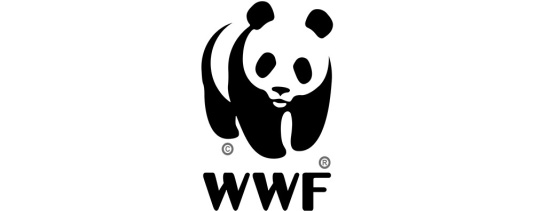                                                 Międzynarodowa Unia Ochrony Przyrody 
                                                i Jej Zasobów